www.thewhitehartinnllandeilo.co.uk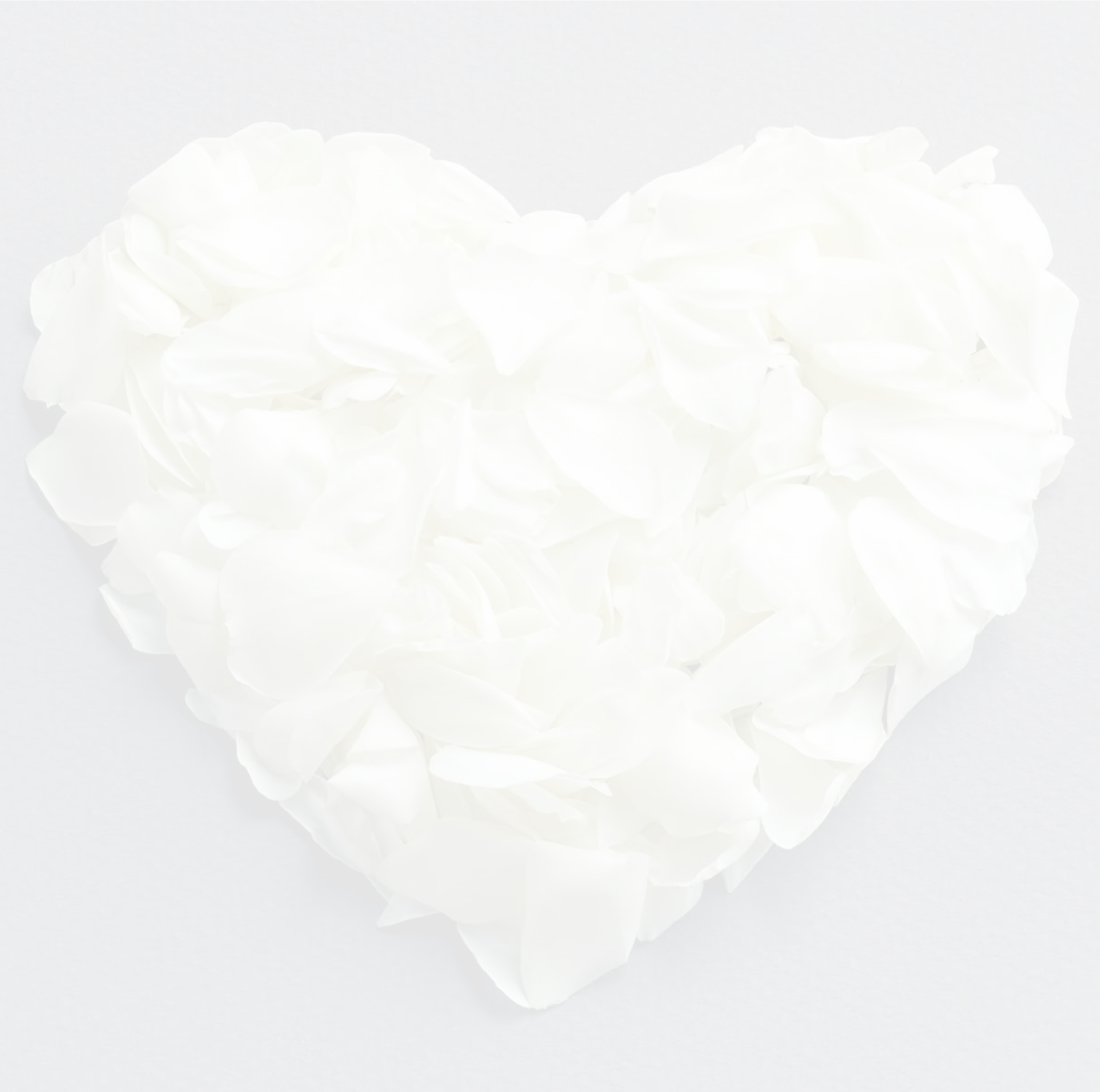 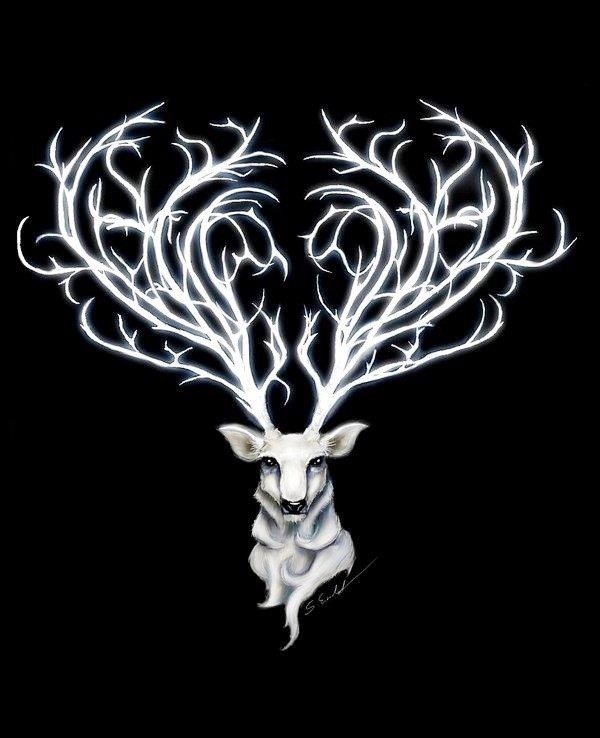 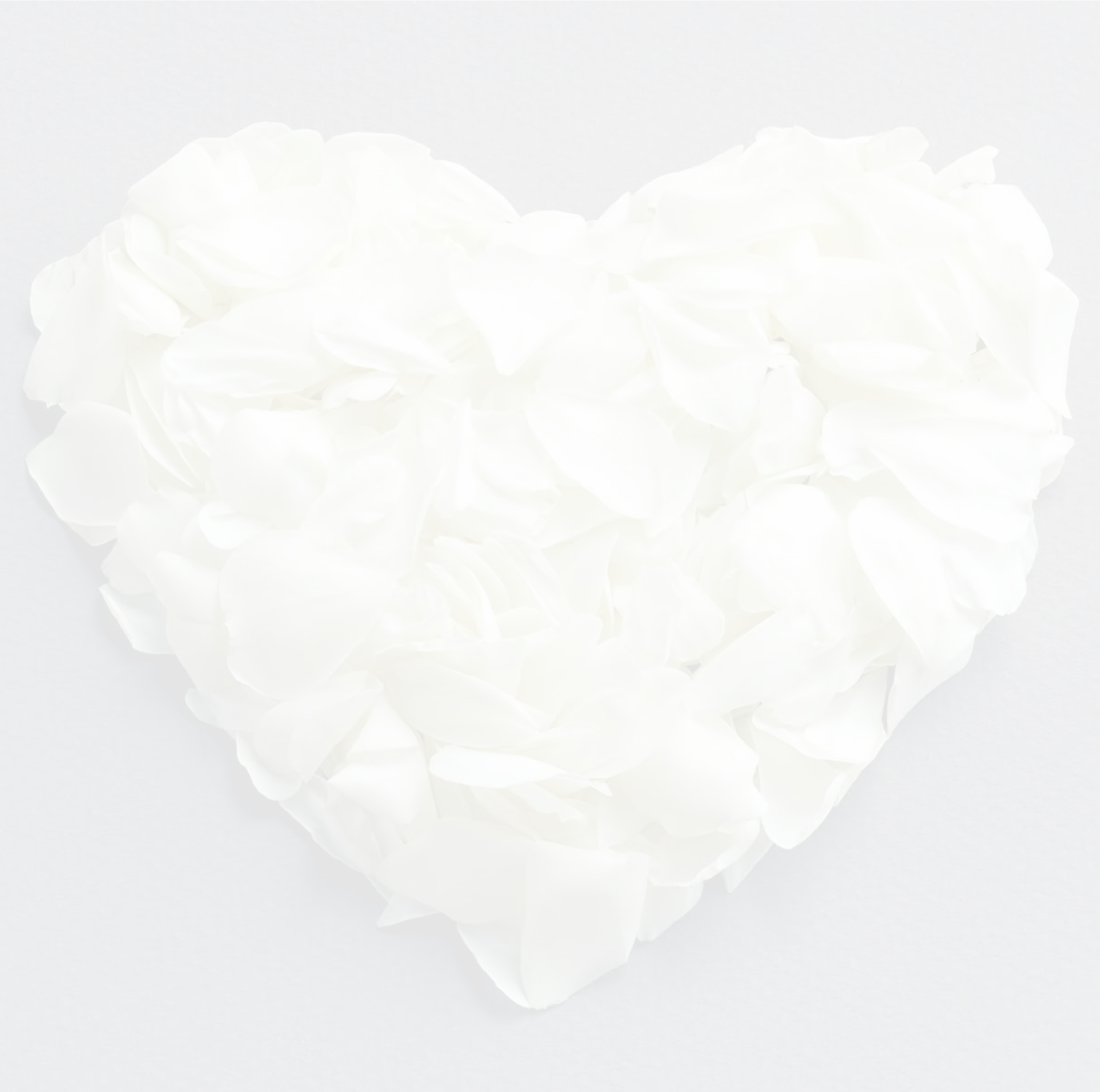 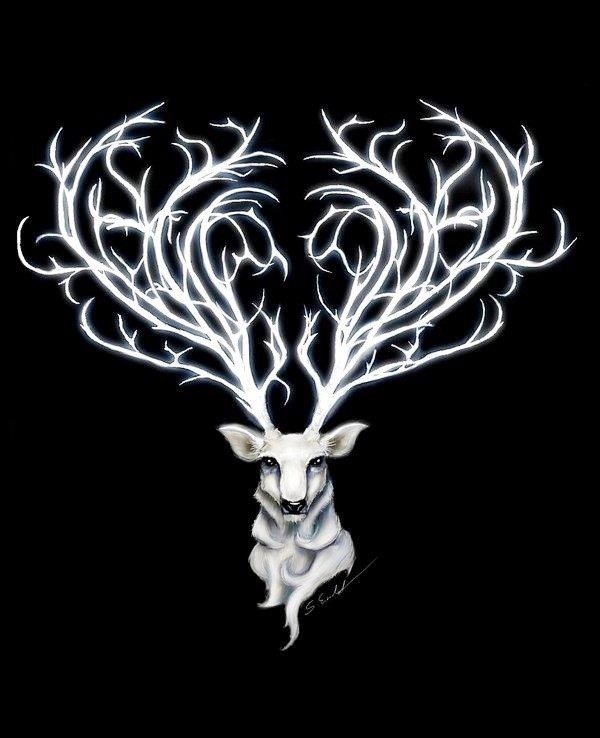 WHITE HART LLANDEILOChristmas Lunch & Dinner MenuTO STARTChef’s Homemade Soup of the dayTraditional Prawn Cocktail Creamy Garlic Mushrooms Honeydew Melon with a raspberry coulis FOR MAINSSilverside of Beef & Yorkshire PuddingRoast Pembrokeshire Turkey & Cranberry and Sage StuffingPan Fried Sea Bass Fillet in a Prawn & Lemon Butter Served with 4 fresh seasonal vegetables, roasted & mashed potatoes and thick homemade gravyTO FINISHTraditional Christmas Pudding & Brandy SauceChocolate Profiteroles with Fresh Cream Homemade CheesecakeWarm Lemon Meringue PieTEAS AND COFFEES 2 COURSE OPTIONS MUST BE:EITHER STARTER AND MAIN OR MAIN AND DESSERT